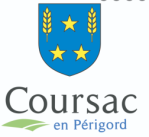 Inscription ouverte du lundi 10 Avril au vendredi 28 Avril 2023Si inscription à l’année déjà effectuée, il n’est pas nécessaire de renvoyer le document.Fiche de présence de votre enfant :Nom et prénom : ……………………………………………………………………………..…....….……. Age : …………………Nom et prénom : ………………………………………………………..………………..……..…...……. Age : …………………Nom et prénom : ………………………………………………………..………………..……..…...……. Age : …………………Inscription mercredis Inscription à l’année 2022-2023J’inscris mon enfant tous les mercredis de l’année 2022-2023 (Hors mercredis des vacances scolaires et jours fériés)JournéeDemi journée sans repas : matin	                        Après-midiDemi journée avec repas : matin	                        Après-midiInscription occasionnelleRESERVATIONS POURTOUS LES MERCREDIS 2022-2023 OU DE MAI ET JUINDate demandéeJournée entière½ journée avec repas½ journée avec repas½ journée sans repas½ journée sans repasDate demandéeJournée entièreMatin + repas Repas + Après-midiMatinAprès-midi03/0510/0517/0524/0531/0507/0614/0621/0628/0605/07